Montre ce que tu sais en  math      3ème année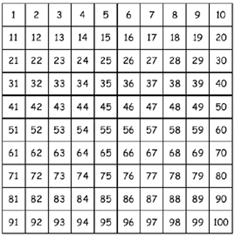 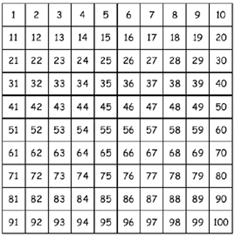 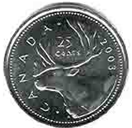 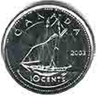 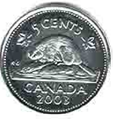 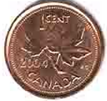 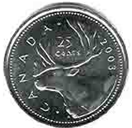 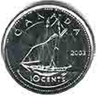 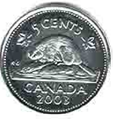 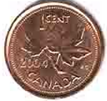 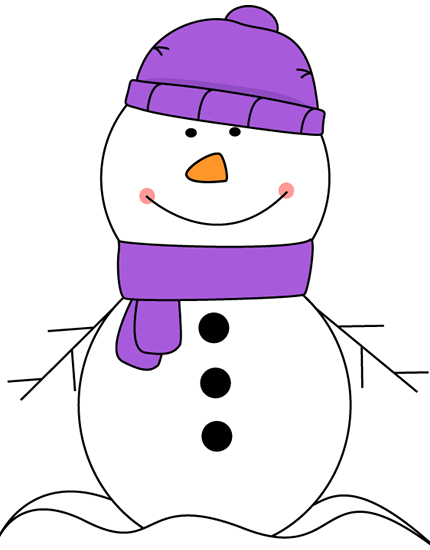 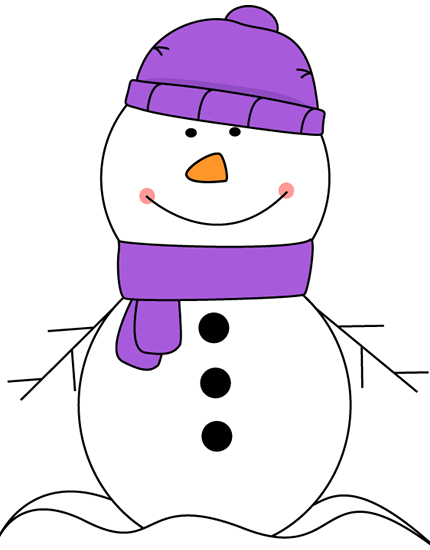 